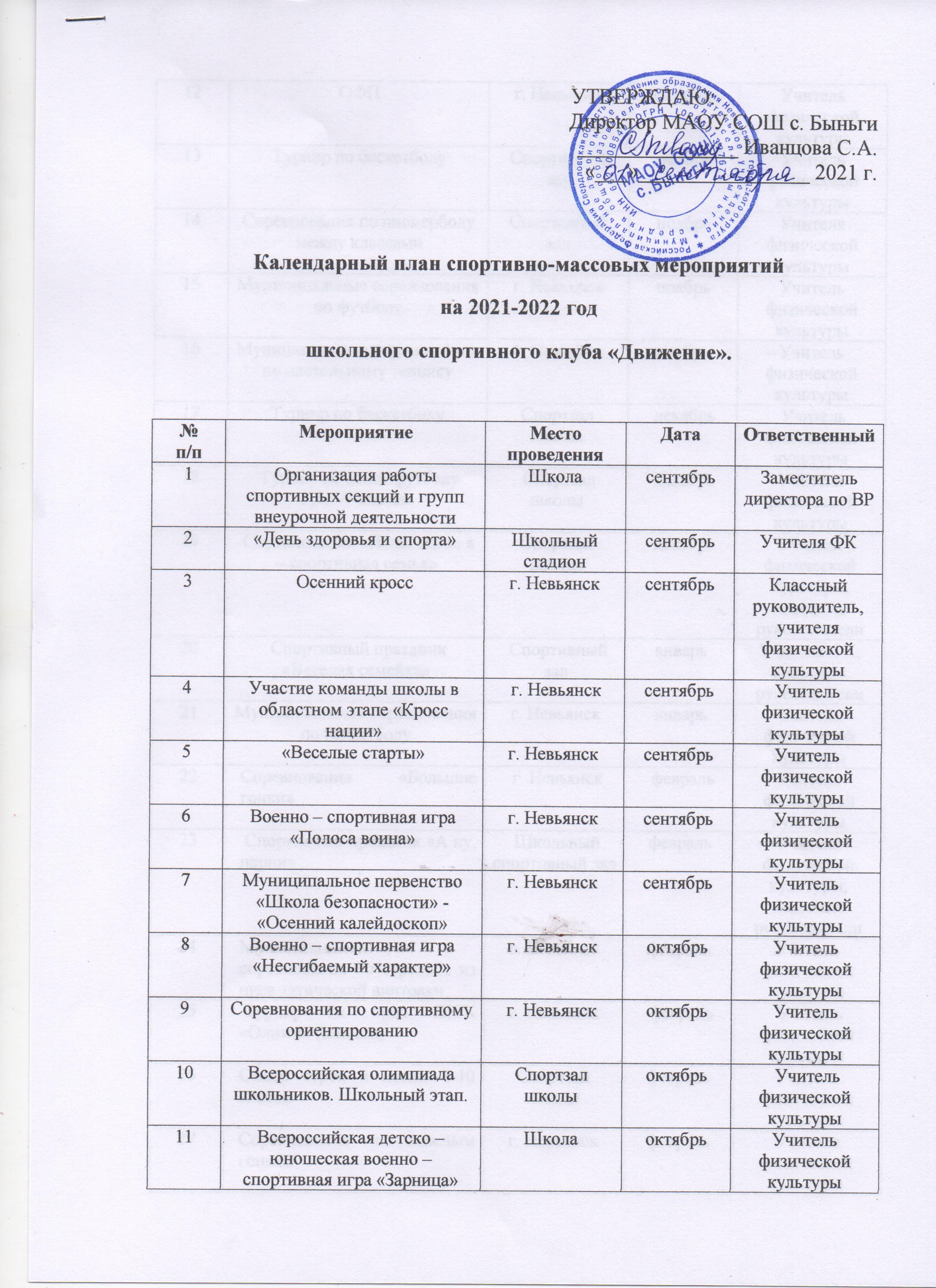 12ОФПг. НевьянскоктябрьУчитель физической культуры13Турнир по баскетболу Спортивный залноябрьУчитель физической культуры14Соревнования по пионерболу между классамиСпортивный залноябрьУчителя физической культуры15Муниципальные соревнования по футболуг. НевьянскноябрьУчитель физической культуры16Муниципальные соревнования по настольному теннисуг. НевьянскноябрьУчитель физической культуры17Турнир по баскетболуСпортзал школы декабрь Учитель физической культуры18 Турнир по мини-футболу 5,6,7-9 классы Спортзал школы декабрьУчителя физической культуры 19 Соревнования «Папа, мама, я – спортивная семья»Спортзал школы декабрьУчителя физической культуры, классные руководители 20 Спортивный праздник «Веселая семейка» Спортивный залянварьУчителя ФК, классные руководители21Муниципальные соревнования по баскетболуг. НевьянскянварьУчитель физической культуры22Соревнования «Большие гонки» г. Невьянск февраль Учителя физической культуры23 Спортивный праздник «А ну, парни» Школьный спортивный залфевраль Учителя физической культуры, классные руководители 24Муниципальные соревнования по стрельбе из пневматической винтовкиг. НевьянскфевральУчитель физической культуры25 Турнир на приз ШСК «Олимп» (юноши)г. Невьянск  февраль Учитель физической культуры26Смотр строя и песни 1-10 классыСпортзал школыфевральУчитель физической культуры27Соревнования по лыжным гонкамг. НевьянскфевральУчителя физической культуры28Областные соревнования «Лыжня России»г. НевьянскфевральУчителя физической культуры29 Спортивный праздник «А ну ка, девушки»Школьный спортивный зал мартУчитель физической культуры 30 Турнир к стартам готов 1-4 классы Школьный спортивный залмартУчителя ФК31Муниципальные соревнования по волейболуг. НевьянскмартУчитель физической культуры32Школьные соревнования «Веселые старты» 1-4 классСпортзал школыянварьУчителя ФК33«Гонка за лидером» 1-4 классы.Школьный стадионапрель Учителя ФК34Подвижная игра «Снайпер» 1-7 классы.Школьный стадион апрельУчителя ФК35Легкоатлетическое многоборье 1-10 классг. НевьянскмайУчителя физической культуры36Легкоатлетическая эстафетаг. НевьянскмайУчитель физической культуры37Закрытие школьных олимпийских игрШкольный стадионмайУчитель физической культуры38Участие в спартакиаде летних пришкольных лагерейг. НевьянскиюньУчителя физической культуры